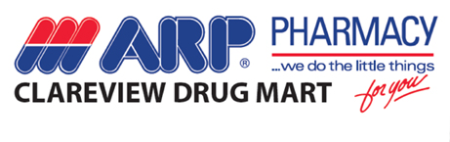 Clareview Drug Mart is seeking a 1stor 3rd year pharmacy studentAddress: 14061 Victoria Trail NW, Edmonton, ABResponsibilities: Assisting the pharmacists with day-to-day operations. Duties include but are not limited to: filling prescriptions, counting medications, telephone inquiries, cashier duties, and general cleaning.Please e-mail resumes to:Victor@sigcode.com